Благотворительный фонд содействия деятельности в сфере профилактики и охраны здоровья граждан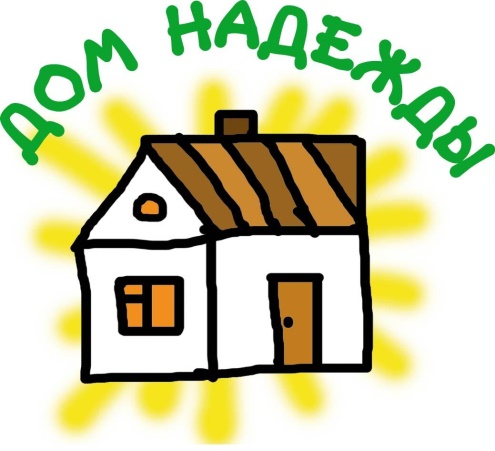 «Дом надежды»_____________________________г. Иваново,ул. 18-я Линия д. 37 ОГРН 1083700000658 ИНН/КПП 3702565536/370201001  e-mail: puls_2008@yahoo.comтел 48-34-05Отчет о благотворительной деятельности:Благотворительного фонда содействия в сфере профилактики и охраны здоровья граждан«Дом надежды» за 2019 год.         В 2019 году основными видами деятельности фонда являлись:-Активное осуществление мер по охране здоровья граждан, профилактика и предупреждение распространения ВИЧ –инфекции, туберкулеза, наркомании и других социально-значимых заболеваний.-Проведение массовых мероприятий (акций, лекций, семинаров)призывающих граждан к здоровому образу жизни, охране здоровья, а так же отказа от действий, направленных против здоровья.-Социальная поддержка и защита граждан, включая улучшение качества жизни, которые в силу своих физических или интеллектуальных особенностей, иных обстоятельств не способны самостоятельно реализовывать свои права и законные интересы.-Пропаганда здорового образа жизни, улучшение морально-психологического состояния граждан.Поступления и реализованные проекты за 2019г.1)174000(сто семьдесят четыре тысячи)рублей по соглашению между Департаментом внутренней политики Ивановской области №6 от 24.05.2019г. на реализацию социально значимого проекта Создание центра дневного пребывания для людей с ограниченными возможностями здоровья , имеющими ментальные отклонения «Вместе мы удержим небо».Цель проекта:   Создание центра поддержки и социального сопровождения людей с  психическими расстройствами и расстройствами поведения (включая расстройства аутистического спектра) в возрасте от 18 до 45 лет, вовлечение их в единое сообщество людей, содействие процессу их социализации. Получение клиентами проекта комплекса знаний, умений и навыков, которые помогают сохранять здоровье и вести независимый образ жизни, усиление позитивных и  нейтрализация негативных тенденций в жизни и деятельности клиента.Задачи проекта:Адаптация клиента к реальным условиям его жизнедеятельности.    2. Выведение клиента из кризисных ситуаций.   3. Облегчение доступа и расширение  спектра необходимых услуг.   4. Оказание поддержки самостоятельной деятельности клиента и членов его семьи.   5. Организация и развитие волонтерского движения, направленного на развитие культуры волонтерства и организационное укрепление проекта.   6. Информирование населения о деятельности проекта и привлечение клиентов и волонтеров в  проект. 2)358281,5 (Триста пятьдесят восемь тысяч двести восемьдесят один рубль 50 копеек) по договору №06-п от 30.07.2019г. от общественной организации «Центр профилактики наркомании» на реализацию проекта «Независимая женщина».Цель проекта1. Формирование у девушек в возрасте 14-17 лет обучающихся в средних учебных заведениях и педагогов правильного понимания сути различных видов зависимостей. Раскрытие психологического аспекта синдрома зависимости. Ознакомление педагогов средних учебных заведений с эффективными мерами профилактики.Задачи проекта 1.Повысить эффективность межведомственного взаимодействия в профилактике алкоголизма и наркомании среди девушек и женщин, обучающихся в средних учебных заведениях г.Иваново.2.Провести для девушек и женщин, учащихся колледжей, в формате малых групп  численностью 10-12 человек цикл занятий  с эффектом эмоционального погружения в проблему химических зависимостей («Антинаркотический квест») на базе Центра профилактики зависимостей.3.Провести психообразовательные лекции и информационные семинары по эффективным мерам профилактики зависимостей, употребляю, для педагогов.4.Провести психообразовательные лекции и информационные семинары по эффективным мерам профилактики зависимостей для девушек и женщин, учащихся колледжей5. Обеспечить методическую поддержку профилактической работы (распространение буклетов, обучающих фильмов, социальной рекламы в заявленных колледжах)3) 25000(двадцать пять тысяч)рублей от учредителя на ведение уставной деятельности.4) 1125083 (Один миллион сто двадцать пять тысяч восемьдесят три ) рубля грант  Президента Российской федерации на проект Создание центра дневного пребывания для людей с ограниченными возможностями здоровья, имеющими ментальные отклонения «Вместе мы удержим небо».Цель проекта: 	Организация работы центра дневного пребывания «Вместе мы удержим небо», направленная на осуществление социальной реабилитации людей с ограниченными возможностями здоровья, имеющими ментальные отклонения, в возрасте от 18 до 45 лет, обеспечение защиты их прав и законных интересов, вовлечение в единое сообщество людей. Задачи проекта:•	Реализация реабилитационных мероприятий по социально – трудовой и социально - психологической реабилитации, адаптивной физической культуре и спорту, социокультурной реабилитации.•	Содействие процессу социально – средовой реабилитации и социально – бытовой адаптации. •	Развитие волонтерского движения, направленного на развитие культуры волонтерства и организационное укрепление проекта.5) 25000 (Двадцать пять тысяч) рублей от Российских юридических лиц. Данные средства были потрачены на покупку сладких подарков для детей из отделения Детский дом для детей инвалидов ОБСУСО Шуйский комплексный центр социальной защиты населения.        Остаток на начало года составил: 591188,69 рубля.        Поступило:  1707364,50 рубля.          Израсходовано: 2286857,64 рубля.        Остаток на конец года составил  11695,55 рубля.Президент:                                           Недобежкина М.П.